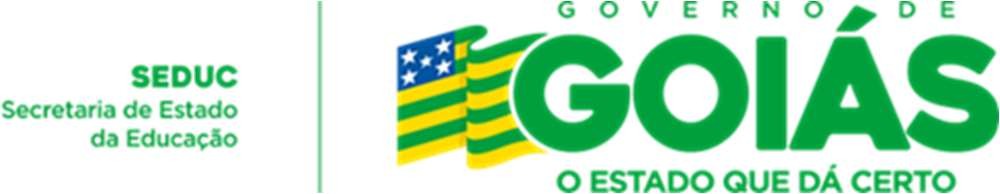 À SenhoraAPARECIDA DE FATIMA GAVIOLI SOARES PEREIRASECRETÁRIA DE ESTADO DA EDUCAÇÃOQUINTA AVENIDA - 212 Qd.71 - Bairro SETOR LESTE VILA NOVA GOIANIA - GO – CEP - 74643-030Ofício nº___________					Data:________________Assunto: PRESTAÇÃO DE CONTAS - PRÊMIO LEIASenhora Secretária,Encaminhamos anexa a Prestação de Contas do Conselho Escolar XXXXX. CNPJ: XXXX da Escola Municipal XXXX, do Município XXXXX, conforme ordem de pagamento creditada na conta do referido Conselho Escolar, no valor de R$ _____._____ ,00 (_________________________________________________), referente ao Incentivo à Alfabetização na  gradação fomento, nos termos da Lei 21.073/2021 e Decreto nº 10.270/23 em conformidade com as Portarias nº 3387/2023, conforme Processo SEI nº xxxxxxxx.Atenciosamente,_____________________________			_____________________________Presidente (a) do Conselho Escolar			Diretor (a) da Unidade Escolar